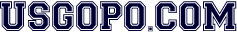 United States Government & PoliticsWeekly Current Events:  5.1.23Elbeshbishi, “Bill Preventing Kids under 13 on Social Media,” USA Today, 4.29.23. What exactly will this bill, if passed, do?Why do you believe the bill has bipartisan backing?What do critics say about this bill?Name one sponsor of the bill. What agency’s report did the sponsors cite as evidence in support of the bill?In your own words, what’s one particular point of the bill from the bulleted list in the article?What different bill had Senator Josh Hawley pushed for and why did Sen. Rand Paul block it?Do you believe the main bill discussed in the article or parallel regulations on social media companies violate the First Amendment? Why or why not?Amiri,  “Known for Laughs, DC Dinner Spotlights Dangers of Journalism,” AP News, 4.30.23.Describe the event highlighted in this article.What organization ran the event?What is the point of this gala?What was President Biden’s main point? What exactly did he say?Name an American mentioned who was or is now detained abroad.Why is this event an appropriate place to discuss this issue?How does the First Amendment make journalism unique in America? Horn and Coolidge, “From Mayor’s Office to Tabloid TV,” Cincinnati Enquirer, April 27, 2023.Who was Jerry Springer and what are some different things he is known for?What were some of his early political activities or accomplishments?In what city did he serve? What offices?What scandal was he involved in, and how did he rebound?How did he do as a newscaster? What quality did Springer have that made him succeed in politics and television?When Springer started a daytime talk show, what was the original format/style?How did that style change?How did Springer regard his own show?What is your impression of Jerry Springer after reading the article? 